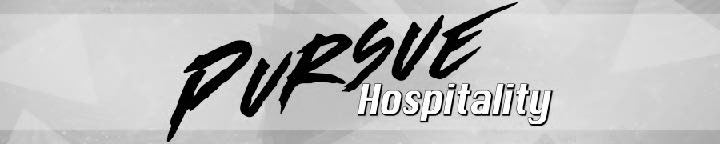 September 16, 2018What is biblical hospitality?What does the Old Testament teach about hospitality?When a stranger sojourns with you in your land, you shall not do him wrong. You shall treat the stranger who sojourns with you as the native among you, and you shall love him as yourself, for you were strangers in the land of Egypt: I am the Lord your God. Leviticus 19:33–34 (ESV)What does the New Testament teach about hospitality?Hospitality must be pursued.…contribute to the needs of the saints and seek to show hospitality. Romans 12:13 (ESV)Hospitality is not something we hope happens. We make it happen.Hospitality is not a luxurious extra for some Christians. It is an essential practice for all Christians.God calls us to extend hospitality to one another in the church.The end of all things is at hand; therefore be self-controlled and sober-minded for the sake of your prayers. Above all, keep loving one another earnestly, since love covers a multitude of sins. Show hospitality to one another without grumbling. 1 Peter 4:7–9 (ESV)The hardest time to show hospitality is the most important time to show hospitality.Hospitality is to be shown to those we don’t usually spend time with in our church family.Hospitality covers a multitude of sins.Hospitality with a bad attitude ruins the meal.Better is a dinner of herbs where love is than a fattened ox and hatred with it. Proverbs 15:17 (ESV)God calls us to show hospitality to visitors.Let brotherly love continue. Do not neglect to show hospitality to strangers, for thereby some have entertained angels unawares. Hebrews 13:1–2 (ESV)Hospitality is one of the best ways to tangibly express our love.Hospitality to visitors may carry an unexpected blessing.Hospitality to visitors means planning for the unexpected.Hospitality is a requirement for church leaders.Therefore an overseer must be above reproach, the husband of one wife, sober-minded, self-controlled, respectable, hospitable, able to teach, 1 Timothy 3:2 (ESV)For an overseer, as God’s steward, must be above reproach. He must not be arrogant or quick-tempered or a drunkard or violent or greedy for gain, but hospitable, a lover of good, self-controlled, upright, holy, and disciplined. Titus 1:7–8 (ESV)Hospitality is what happens when God’s love for us flows out of us.Beloved, let us love one another, for love is from God, and whoever loves has been born of God and knows God. Anyone who does not love does not know God, because God is love. In this the love of God was made manifest among us, that God sent his only Son into the world, so that we might live through him. In this is love, not that we have loved God but that he loved us and sent his Son to be the propitiation for our sins. Beloved, if God so loved us, we also ought to love one another. 1 John 4:7–11 (ESV)Hospitality is everyone’s job.And he gave the apostles, the prophets, the evangelists, the shepherds and teachers, to equip the saints for the work of ministry, for building up the body of Christ, Ephesians 4:11–12 (ESV)What are the benefits of hospitality?Hospitality cultivates spiritual maturity.Hospitality teaches us to die to ourselves and care for the needs of others.Hospitality teaches us to be friendly instead of selfish.Hospitality benefits the family.Hospitality teaches children to use their home and life to care for others.Hospitality provides parents spiritual support for their children.Hospitality fosters a healthy church.Hospitality shatters cliques and an ingrown church mentality.Hospitality puts church evangelism on steroids.How can I be part of pursuing hospitality at Crosswinds?Stay in touch with the regular video teaching on hospitality and friendship through the year.Set a yearly hospitality goal for yourself or your family.Join the CrossWinds Supper Club.Join the iCare Team.Follow the CrossWinds.tv "Hospitality Helps” pageJoin a Life Group.